NBS Specification: 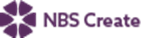 This product is associated with the following NBS Create clause:45-40-65/350 Tree GuardsNBS Specification: 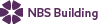 This product is associated with the following NBS clauses:Q50 Site/street furniture/equipment              260 TREE GUARDSProduct Specification: Kent Bird Cage Tree Guard    • Manufacturer: Kent Stainless      Web: www.kentstainless.com      Email: info@kentstainless.com      Tel: +353 53 914 3216      Fax: +353 53 914 1802      Address: Ardcavan Works, Ardcavan Co Wexford, Ireland    • Product reference: KBCTG - 1036    • Dimensions: 1036mm high x 600mm wide    • Material: Grade 316L Stainless steel    • Finish: Satin Finish 320 Grit Polished     • Extra(s): 	-Tapered Design			-Sloped top supports  